内分泌学主治医师专业知识大纲标*为309内科学专业知识考核内容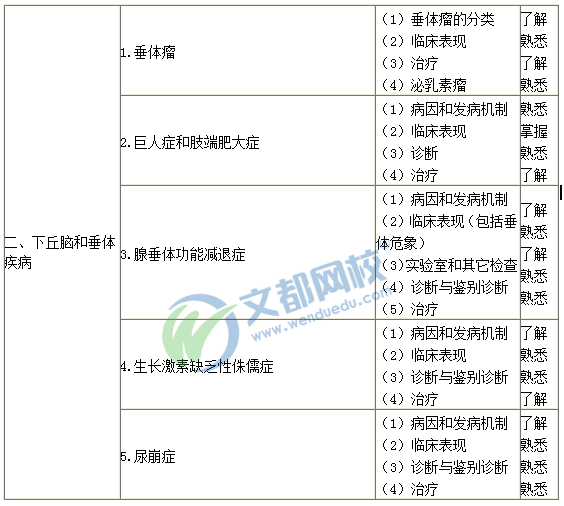 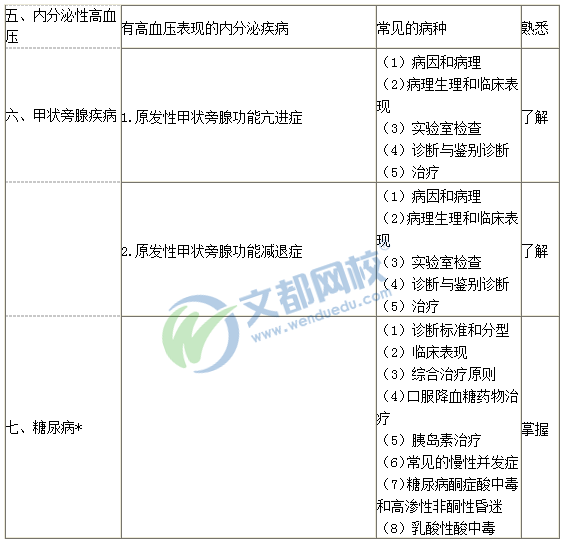 单 元细目要点要求一、内分泌及代谢疾病总论*1.内分泌系统及激素（1）内分泌概念
（2）内分泌系统及其调节
（3）激素的分类、作用及作用机制掌握
了解
了解一、内分泌及代谢疾病总论*2.常见内分泌代谢性疾病的诊治原则（1）内分泌功能紊乱
（2）病因、病理、及定位诊断
（3）内分泌疾病的治疗掌握
熟悉
熟悉三、甲状腺疾病1.甲状腺功能亢进症*（1）病因、发病机制
（2）临床表现
（3）辅助性检查
（4）诊断与鉴别诊断
（5）治疗方法及其适应证
（6）甲状腺眼病
（7）甲亢合并周期性麻痹
（8）甲亢性心脏病
（9）甲状腺危象熟悉
掌握
掌握
掌握
掌握
熟悉
了解
了解
熟悉三、甲状腺疾病2.甲状腺功能减退与粘液性水肿昏迷（1）常见病因
（2）临床表现
（3）诊断与治疗熟悉
掌握
熟悉三、甲状腺疾病3.甲状腺炎亚急性甲状腺炎（1）病因
（2）临床表现
（3）实验室检查
（4）诊断与鉴别诊断
（5）治疗了解
熟悉
熟悉
熟悉
了解三、甲状腺疾病4.慢性淋巴细胞性甲状腺炎（1）病因和发病机制
（2）临床表现
（3）实验室检查
（4）诊断与鉴别诊断
（5）治疗了解
熟悉
熟悉
熟悉
熟悉三、甲状腺疾病5.单纯性甲状腺肿（1）病因
（2）诊断与鉴别诊断
（3）治疗熟悉四、肾上腺疾病1、库欣综合征（1）病因、临床表现
（2）诊断与鉴别诊断
（3）治疗熟悉四、肾上腺疾病2、原发性醛固酮增多症（1）病因病理
（2）临床表现
（3）实验性检查（4）诊断与鉴别诊断
（5）治疗了解熟悉熟悉熟悉了解四、肾上腺疾病3、嗜铬细胞瘤（1）病理
（2）临床表现
（3）诊断与鉴别诊断（4）治疗了解熟悉熟悉了解四、肾上腺疾病4、原发性肾上腺皮质功能减退症（1）病因和病理
（2）临床表现（包括肾上腺危象）
（3）实验性检查（4）诊断与鉴别诊断
（5）治疗熟悉八、低血糖症（1）常见原因
（2）临床表现
（3）处理
（4）胰岛素瘤熟悉
掌握
掌握
掌握九、血脂和脂蛋白异常血症*（1）概述
（2）脂蛋白
（3）血脂
（4）高脂蛋白血症分类
（5）诊断
（6）治疗熟悉
熟悉
熟悉
熟悉
掌握
掌握十、肥胖症（1）病因和发病机制
（2）临床表现
（3）诊断与鉴别诊断
（4）治疗了解
熟悉
熟悉
熟悉十一、水、电解质代谢和酸碱平衡失调*1.水、钠代谢失常（失水、水过多和水中毒、低钠血症、高钠血症）（1）病因
（2）临床表现
（3）诊断
（4）治疗熟悉
掌握
掌握
掌握十一、水、电解质代谢和酸碱平衡失调*2.钾代谢失常（低钾和高钾血症）（1）病因
（2）临床表现
（3）诊断
（4）治疗熟悉
掌握
掌握
掌握十一、水、电解质代谢和酸碱平衡失调*3.酸碱平衡失调（代谢性酸中毒、代谢性碱中毒、呼吸性酸中毒、呼吸性碱中毒、混合性酸碱平衡障碍）（1）病因和发病机制
（2）临床表现
（3）诊断与鉴别诊断
（4）防治熟悉
掌握
掌握
掌握十二、痛风（1）病因和分类
（2）发病机制
（3）临床表现
（4）实验室及其它检查
（5）诊断与鉴别诊断
（6）治疗熟悉
熟悉
掌握
掌握
掌握
熟悉十三、骨质疏松症及骨软化症（1）病因和发病机制
（2）临床表现
（3）诊断与鉴别诊断
（4）治疗熟悉